Activities September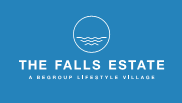 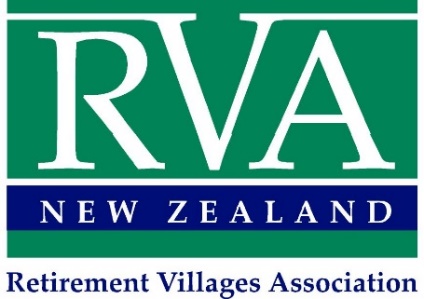     2020